   Lenguaje Artístico  –  3º B    Profesora: Florencia Farias.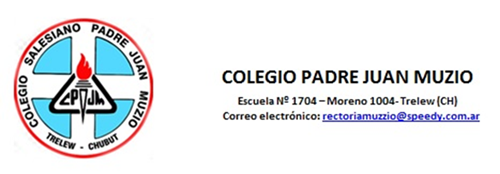 Chicos, les dejo el segundo Trabajo Practico. Lo único que les voy a pedir es que las respuestas estén bien redactadas y completas.Los trabajos realizados deberán estar en forma de foto dentro del mismo Word donde se trabajaran las respuestas. Saludos!FECHA DE ENTREGA: 22/ 04/ 20Trabajo Practico Nº2-  Surrealismo.Responder las siguientes preguntas. ¿Qué es el surrealismo?¿Cuáles son las características principales del surrealismo?¿Cuál es el origen del término “SURREALISMO”?¿Qué pretendían los surrealistas? Investigar cuales son las técnicas del surrealismo en el arte y elegir una.Realizar una breve reseña de la técnica elegida y plasmar una obra con la misma.Luego se deberá sacar una foto y adjuntarla al Word donde se encontraran las respuestas del mismo.